熊本地震文化財ドクター第三次調査報告会・見学会建築文化遺産の復興のいま2016年熊本地震によって被災した文化財建造物支援の取組みは、４年目に入り、現在、文化財ドクター事業と連携して熊本県が創設した「未指定を含む熊本地震で被災した文化財建造物を補助対象とする補助金制度」を活用して、具体的な復旧の支援を行うために必要な文化財ドクター第三次調査が進められています。この見学会及び報告会を通じ、復旧の現状を多くの方々に知っていただき、未指定の文化財を救う重要性を改めて訴えるとともに、多くの方々から意見をいただくことで、今後の建築文化遺産の復興を推し進める大きな力を得たいと思います。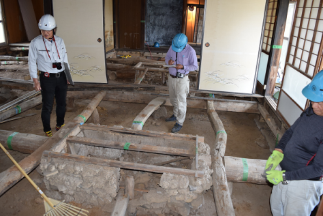 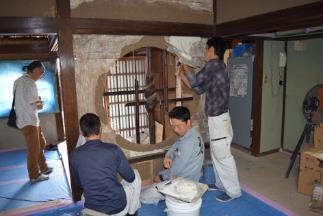 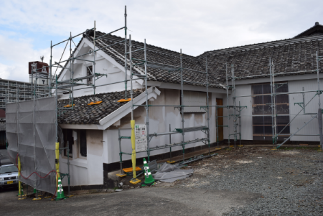 ■開催日時　　令和元年12月１日（日）□見学会　　熊本市古町・新町修理状況見学会時　　間：午前10時～12時　集合場所：器季家(ききや)　　熊本市中央区西唐人町10（出田眼科前）□報告会　　文化財ドクター第三次調査報告会時　　間：午後２時～５時（開場：午後１時30分）場　　所：熊本大学工学部百周年記念館　　熊本市中央区黒髪２-39-１－報告会プログラム－●開会・趣旨説明	伊東龍一（復旧支援委員会・熊本大学）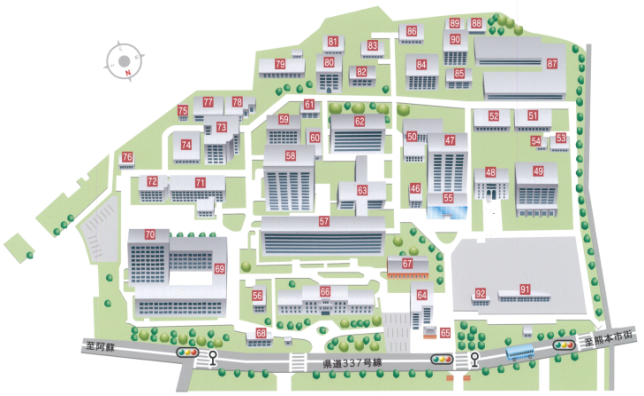 ●第一部　被害状況第三次調査報告　午後２時～３時〇 県の復旧支援事業の状況	熊本県文化課〇 全体の復旧概要	山川満清（熊本県建築士会）〇 地区別の復旧例・熊本市中央区	柴田真秀（日本建築家協会）・益城町、山都町	森下　修（熊本県建築士会）・宇城市小川町	松下隆太（熊本県建築士会）〇 まとめ（第三次調査を実施して）	伊東龍一（前述）●第二部　文化財をいかに救うか　午後３時15分～５時頃〇 パネラーより・小川町での事例を通じて	磯田節子（熊本高専）・被災した町家の修理を通じて	中島孝行（福岡県建築士会）・文化財レスキューとの連携	稲葉継陽（熊本大学）・家を守っていく覚悟	吉村多恵（所有者）〇パネルディスカッション	進行：伊東龍一（前述）〇 質疑応答●総括　被災文化財建造物の再生に向けて	後藤　治（復旧支援委員会委員長・工学院大学）■ 対　　象　　どなたでもご参加いただけます（参加費等無料）■ 募集定員　　❍見学会　　３０名❍報告会　２００名　　　■ 申込方法　　下記申込書にご記入の上、FAXまたはE-mailにてお申込みください。※申込欄が足りない場合はコピーしてご使用ください。※お申込による個人情報は、見学会および報告会に関する連絡以外には使用しません。熊本地震文化財ドクター第三次調査報告会・見学会熊本地震文化財ドクター第三次調査報告会・見学会熊本地震文化財ドクター第三次調査報告会・見学会熊本地震文化財ドクター第三次調査報告会・見学会熊本県建築士会事務局 宛ＦＡＸ０９６－３８３－１５４３E-mail　LEB03540@nifty.ne.jp熊本県建築士会事務局 宛ＦＡＸ０９６－３８３－１５４３E-mail　LEB03540@nifty.ne.jp参 加 申 込 書申込締切 ： １１月２１日（木曜）迄参 加 申 込 書申込締切 ： １１月２１日（木曜）迄参 加 申 込 書申込締切 ： １１月２１日（木曜）迄参 加 申 込 書申込締切 ： １１月２１日（木曜）迄熊本県建築士会事務局 宛ＦＡＸ０９６－３８３－１５４３E-mail　LEB03540@nifty.ne.jp熊本県建築士会事務局 宛ＦＡＸ０９６－３８３－１５４３E-mail　LEB03540@nifty.ne.jp１氏　　名フリガナフリガナフリガナフリガナ１氏　　名１住　　所〒〒〒〒１連絡先℡１所　　属建築 ・ 大学 ・ 行政 ・ 学生 ・ 一般 ・ その他（　　　　　　　　　　　）建築 ・ 大学 ・ 行政 ・ 学生 ・ 一般 ・ その他（　　　　　　　　　　　）建築 ・ 大学 ・ 行政 ・ 学生 ・ 一般 ・ その他（　　　　　　　　　　　）建築 ・ 大学 ・ 行政 ・ 学生 ・ 一般 ・ その他（　　　　　　　　　　　）１申込区分１．見学会のみ２．報告会のみ２．報告会のみ３．見学会 ＋ 報告会２氏　　名フリガナフリガナフリガナフリガナ２氏　　名２住　　所〒〒〒〒２連絡先℡２所　　属建築 ・ 大学 ・ 行政 ・ 学生 ・ 一般 ・ その他（　　　　　　　　　　　）建築 ・ 大学 ・ 行政 ・ 学生 ・ 一般 ・ その他（　　　　　　　　　　　）建築 ・ 大学 ・ 行政 ・ 学生 ・ 一般 ・ その他（　　　　　　　　　　　）建築 ・ 大学 ・ 行政 ・ 学生 ・ 一般 ・ その他（　　　　　　　　　　　）２申込区分１．見学会のみ２．報告会のみ２．報告会のみ３．見学会 ＋ 報告会３氏　　名フリガナフリガナフリガナフリガナ３氏　　名３住　　所〒〒〒〒３連絡先℡３所　　属建築 ・ 大学 ・ 行政 ・ 学生 ・ 一般 ・ その他（　　　　　　　　　　　）建築 ・ 大学 ・ 行政 ・ 学生 ・ 一般 ・ その他（　　　　　　　　　　　）建築 ・ 大学 ・ 行政 ・ 学生 ・ 一般 ・ その他（　　　　　　　　　　　）建築 ・ 大学 ・ 行政 ・ 学生 ・ 一般 ・ その他（　　　　　　　　　　　）３申込区分１．見学会のみ２．報告会のみ２．報告会のみ３．見学会 ＋ 報告会